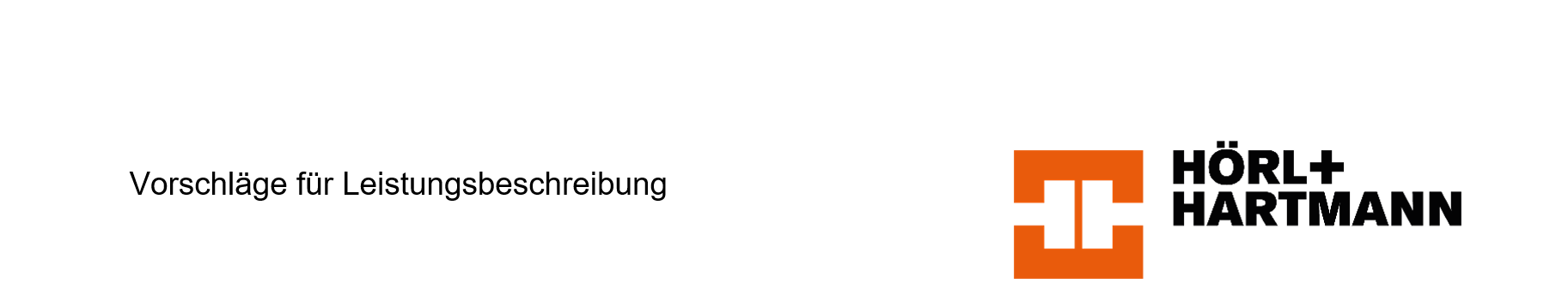 UNIPOR WS08 SILVACOR, Anfänger / Halbanfänger Zul.-Nr. Z-17.1-1191
als verstärkter LaibungsziegelEinschaliges Ziegelmauerwerk d = 425 mm für Außenwände PositionTextMengeEinheitspreisGesamtpreisZiegelmauerwerk, einschaligfür AußenwändeUNIPOR WS08 SILVACOR, Anfänger / Halbanfängerals verstärkter LaibungsziegelWanddicke d = 425 mmPlangeschliffener Hochlochziegel, Porosierung der Ziegel mit Sägemehl aus unbehandeltem Fichtenholz mit integrierter natürlicher Dämmstofffüllung aus Kiefern- und Fichtenholz.Herstellen von Fenster- und Türlaibungen, lot- und fluchtgerecht, mit den UNIPOR Anfänger- / Halbanfängerziegeln als Laibungsziegel mit verstärkten Innenstegen entlang der Laibungsseite. Dadurch sichere Befestigung von Fenster und Türen nach DIN 18008-4 zur Überschreitung des erhöhten Wertes von 2,8 KN je Befestigungspunkt bei Absturzsicherung bzw. auch für Anbringung von „französischen Balkonen“ vorderhalb in der Laibung.Sichere Befestigung und Abdichtung von Fenstern und Türen nach dem „Leitfaden zur Planung und Ausführung der Montage von Fenstern und Haustüren gemäß RAL“.
Die Ziegel sind entsprechend der Leistungsbeschreibungmit Dünnbettmörtel gedeckelt, entsprechend der Zulassung
Z-17.1-1… und der DIN EN 1996 zu vermauern.Rohdichteklasse  0,65 kg/dm3Druckfestigkeitsklasse  10Rechenwert der Wärmeleitzahl  λR = 0,08 W/(mK)
Charakt. Mauerwerksdruckfestigkeit fk = 3,4 MN/m²Grundwert der zul. Druckspannung σ0 = 1,2 MN/m2Hersteller:Hörl & Hartmann Ziegeltechnik GmbH & Co. KGPellheimer Straße 1785221 DachauTel: 08131-555-0Fax: 08131-555-1299Angeb. Fabrikat: .............................................................UNIPOR WS08 SILVACOR, Anfänger / Halbanfängerals verstärkter Laibungsziegeld = 425 mm; 14 DF (247/425/249 mm) Anfänger (30 St./Pal.)
d = 425 mm; 8 DF (128/425/249 mm) Halbanfänger (60 St./Pal.).................... m................................................